กิจกรรมเสริมสร้างวัฒนธรรมองค์กรกิจกรรมการประชุมคณะผู้บริหารและหัวหน้าส่วนราชการเทศบาลตำบลหนองกราด  ได้มีการจัดกิจกรรมประชุคณะผู้บริหารและหัวหน้าส่วนราชการเป็นประจำทุกๆ เดือน  เพื่อติดตามความคืบหน้าของการดำเนินงานภารกิจต่างๆ ของเทศบาล พร้อมทั้งมีการเน้นย้ำทัศนคติที่ดีในการปฏิบัติงานให้กับพนักงานเทศบาล  ลูกจ้างประจำ  และพนักงานจ้าง  ให้ยึดถือความซื่อสัตย์สุจริตและประโยชน์ของพี่น้องประชาชนเป็นหัวใจสำคัญ  เป็นการกระตุ้นให้เกิดประสิทธิภาพในการปฏิบัติงานพร้อมทั้งเสริมสร้างวัฒนธรรมการปรับทัศนคติที่ดีให้กับพนักงานเทศบาล  ลูกจ้างประจำ  และพนักงานจ้าง  ซึ่งผู้เข้าร่วมประชุมประกอบไปด้วย  คณะผู้บริหาร  และหัวหน้าส่วนราชการ  นำโดยนายกเทศมนตรีตำบลหนองกราดเป็นประธานในที่ประชุม  เพื่อกำหนดแนวทางและทัศนคติที่ดีในการปฏิบัติงานให้เป็นไปในแนวทางเดียวกัน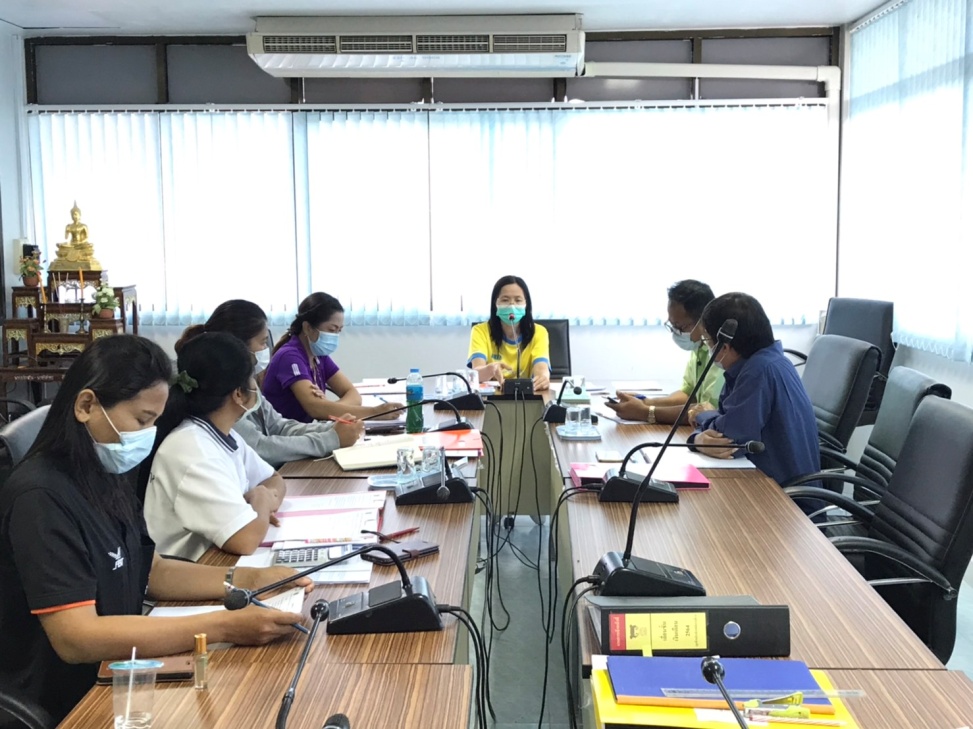 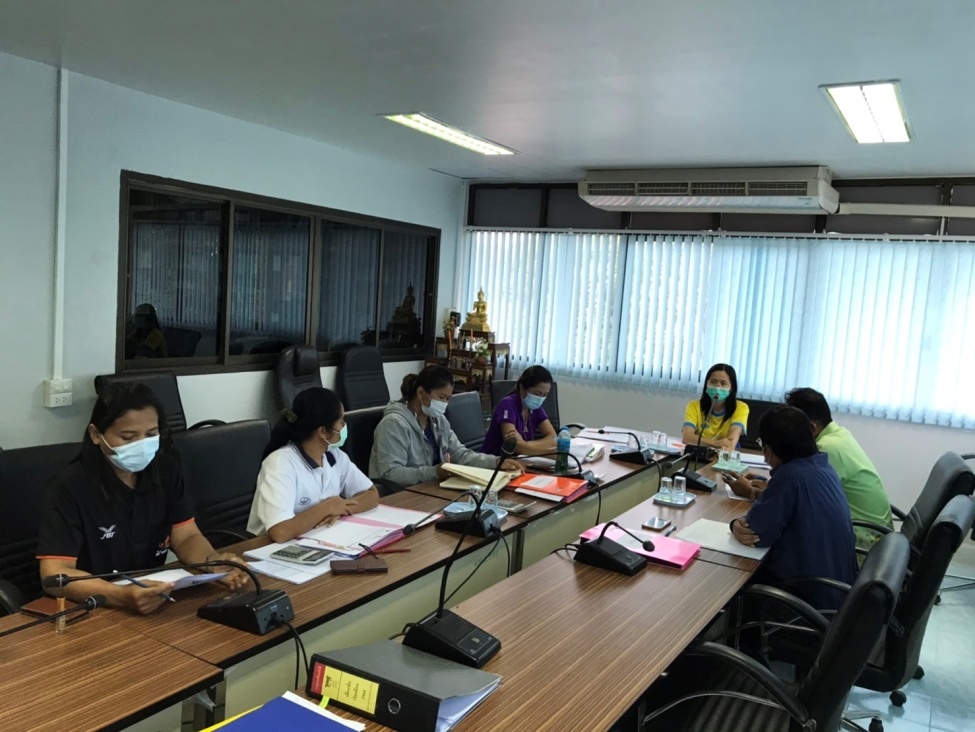 